Supplemental Table 1 Multivariable Cox model for risk of incident diabetes mellitus in 5,375 HIV+ veterans and 18,552 uninfected veterans, based on 2,315 events (278 HIV+, 2037 uninfected) during a median of 5.0 years of follow-up.  (Excludes those with baseline BMI <18.5 and those who lost weight during follow-up).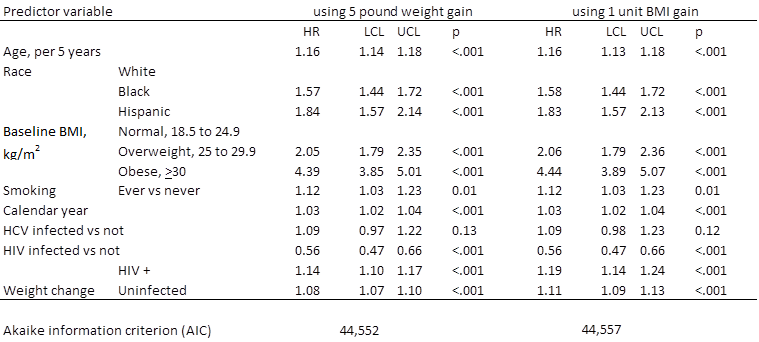 